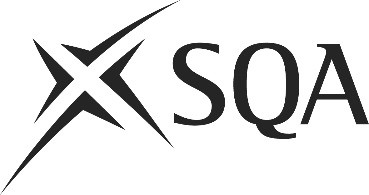 Unit PPL2PC31 (HK8P 04)	Prepare and Cook Food using a TandoorI confirm that the evidence detailed in this unit is my own work.I confirm that the candidate has achieved all the requirements of this unit.I confirm that the candidate’s sampled work meets the standards specified for this unit and may be presented for external verification.Unit PPL2PC31 (HK8P 04)	Prepare and Cook Food using a TandoorThis page is intentionally blankUnit PPL2PC31 (HK8P 04)	Prepare and Cook Food using a TandoorUnit PPL2PC31 (HK8P 04)	Prepare and Cook Food using a TandoorUnit PPL2PC31 (HK8P 04)	Prepare and Cook Food using a TandoorUnit PPL2PC31 (HK8P 04)	Prepare and Cook Food using a TandoorSupplementary evidenceCandidate’s nameCandidate’s signatureDateAssessor’s nameAssessor’s signatureDateCountersigning — Assessor’s name(if applicable)Countersigning — Assessor’s signature(if applicable)DateInternal verifier’s nameInternal verifier’s signatureDateCountersigning — Internal verifier’s name(if applicable)Countersigning — Internal verifier’s signature(if applicable)DateExternal Verifier’s initials and date (if sampled)Unit overviewThis unit is about preparing food for and using a tandoor oven.Dishes might include:tandoori chickenkebabstandoori fishnaan breadsThe unit covers preparation methods as well as the cooking techniques.Sufficiency of evidenceThere must be sufficient evidence to ensure that the candidate can consistently achieve the required standard over a period of time in the workplace or approved realistic working environment.Performance criteriaWhat you must do:There must be evidence for all Performance Criteria (PC). The assessor must assess PCs 1–10 by directly observing the candidate’s work. PC 11 may be assessed by alternative methods if observation is not possible.1	Select the type and quantity of ingredients required for preparation.2	Check the ingredients to make sure they meet quality standards and other requirements.3	Choose the correct tools, knives and equipment for preparing and cooking using a tandoor.4	Use the tools, knives and equipment correctly when preparing and cooking food using a tandoor.5	Prepare ingredients to meet the requirements of the dish.6	Prepare food for cooking to meet the requirements of the dish.7	Prepare the tandoor to ensure that it is cooking at the required temperature.8	Place the food in the tandoor oven in the appropriate position.9	Cook the food to meet the requirements of the dish.10	Garnish and present according to dish requirements.11	Store any food items not for immediate use in line with food safety regulations.Scope/RangeScope/RangeWhat you must cover:What you must cover:All scope/range must be covered. There must be performance evidence, gathered through direct observation by the assessor of the candidate’s work for:All scope/range must be covered. There must be performance evidence, gathered through direct observation by the assessor of the candidate’s work for:two from: (a)	whole pieces of meat and fish(b)	kebabs(c)	breadtwo from:(d)	marinating and coating(e)	forming onto skewers(f)	shapingboth:(g)	garnishing(h)	presentingEvidence for the remaining points under ‘what you must cover’ may be assessed through questioning or witness testimony.Evidence referenceEvidence descriptionDatePerformance criteriaPerformance criteriaPerformance criteriaPerformance criteriaPerformance criteriaPerformance criteriaPerformance criteriaPerformance criteriaPerformance criteriaPerformance criteriaPerformance criteriaScope/RangeScope/RangeScope/RangeScope/RangeScope/RangeScope/RangeScope/RangeScope/RangeEvidence referenceEvidence descriptionDateWhat you must doWhat you must doWhat you must doWhat you must doWhat you must doWhat you must doWhat you must doWhat you must doWhat you must doWhat you must doWhat you must doWhat you must coverWhat you must coverWhat you must coverWhat you must coverWhat you must coverWhat you must coverWhat you must coverWhat you must coverEvidence referenceEvidence descriptionDate1234567891011abcdefghKnowledge and understandingKnowledge and understandingEvidence referenceand dateWhat you must know and understandWhat you must know and understandEvidence referenceand dateFor those knowledge statements that relate to how the candidate should do something, the assessor may be able to infer that the candidate has the necessary knowledge from observing their performance or checking products of their work. In all other cases, evidence of the candidate’s knowledge and understanding must be gathered by alternative methods of assessment (eg oral or written questioning).For those knowledge statements that relate to how the candidate should do something, the assessor may be able to infer that the candidate has the necessary knowledge from observing their performance or checking products of their work. In all other cases, evidence of the candidate’s knowledge and understanding must be gathered by alternative methods of assessment (eg oral or written questioning).Evidence referenceand date1Different types of food that can be cooked in a tandoor2How to make sure the ingredients meet dish requirements3What quality points to look for in tandoor dish ingredients4Why and to whom you should report any problems with the oven or ingredients5The correct tools, knives and equipment for preparation and cooking using a tandoor6Why it is important to use the correct techniques, tools and, equipment and techniques when preparing, cooking and finishing tandoor dishes7How to prepare the tandoor for cooking8The correct temperatures for tandoor cooking9How to minimise and correct common faults in tandoor cooking10How to carry out the finishing methods11How to check and adjust a tandoor dish to make sure it has the correct colour, flavour, texture and quantity12The correct temperatures for holding and serving tandoor dishes13The correct temperatures and procedures for storing tandoor dishes not for immediate use14Healthy eating options when preparing, cooking and finishing tandoor dishesEvidenceEvidenceDate123456Assessor feedback on completion of the unit